Monthly Timesheet CalculatorMonthly Timesheet CalculatorMonthly Timesheet CalculatorMonthly Timesheet CalculatorMonthly Timesheet CalculatorMonthly Timesheet CalculatorMonthly Timesheet CalculatorMonthly Timesheet Calculator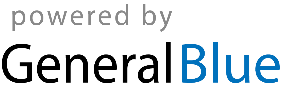 Company Name:Company Name:Employee Name:Employee Name:Employee ID:Employee ID:Start Date:Start Date:End Date:End Date:DateDayDayTime InTime OutLunchTime InTime OutTime OutDaily TotalWeekly Total: Weekly Total: Weekly Total: Weekly Total:Weekly Total:Weekly Total:Weekly Total:Weekly Total:Weekly Total:Approved By:Approved By:Approved By:Date:Weekly Total:Weekly Total:Weekly Total:Approved By:Approved By:Approved By:Date:Total Hours:Total Hours: